I N S C H R I J F F O R M U L I E R 2017 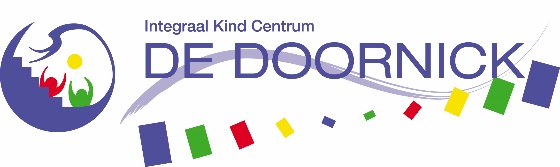 Dagopvang/ Peutergroep / BSO   Blauwe Hoek 40 6691 XP GENDTTelnr.:0481-421208Email: doornick@delinge.nlGegevens OUDERS: Ouder 1 vader / moeder* (hier graag de adresgegevens van de ouder bij wie het kind woont): Ouder 2 vader / moeder*:Gegevens KINDEREN:Kind   *) Doorhalen wat niet van toepassing is.  **) Doorloopt uw kind het rijksvaccinatieprogramma.  Kind   *) Doorhalen wat niet van toepassing is.  **) Doorloopt uw kind het rijksvaccinatieprogrammaDAGOPVANG 0-4 jaar (LRKP 298200089)7.00 tot 19.00 uur, minimale afname 5:30 uur aaneengesloten.Maak uw keuze: 	 52 weken	 40 weken (geen afname in de schoolvakanties, vakantieopvang wel mogelijk)Gewenste startdatum dagopvang: ____________________________________Opmerking:_____________________________________________________________PEUTERGROEP 2-4 jaar (LRKP 298200089)8:30 tot 11:30 uur, 40 weken per jaar (schoolweken), minimale afname: 1 dagdeel (3 uur). Geen recht op kinderopvang toeslag: afname 2 dagdelen (6 uur)Maak uw keuze:  Peutergroep met recht op kinderopvangtoeslag, of  Peutergroep, geen recht op kinderopvangtoeslag, inkomensafhankelijk (zie voor tarieven: www.delinge.nl) VVE verwijzing van Consultatiebureau (2017: minimale afname 12 uur per week)Gewenste startdatum peutergroep____________________________________  Opmerking:_____________________________________________________________BUITENSCHOOLSE OPVANG (VSO EN BSO) 4-13 jaar (LRKP 251099064)40 weken per jaar. In de schoolvakanties is vakantieopvang mogelijk. Voorschoolse opvang (VSO) van 7.00 tot 8.30 uur, minimale afname: 0:30 uur.Naschoolse opvang (BSO)van 14.30 tot 19.00 uur, minimale afname: 1:30 uur, aaneengesloten. Indien u interesse heeft in Buitenschoolse opvang vragen wij u om contact opnemen met ons servicebureau: telefoonnummer: 026-3179933, ma t/m vr 8.30-12.30 uur of e-mail: kinderopvang@delinge.nl.Gewenste startdatum BSO: _________________________________________Opmerking:_____________________________________________________________VAKANTIEOPVANGVakantieopvang mogelijk bij 40 weken overeenkomst dagopvang en/of BSO. In overleg met u wordt afgesproken welke vakantieweken u wilt afnemen. Opmerking:_____________________________________________________________Aantal weken vakantieopvang dat u wilt afnemen: (1 tot 12 weken):___________Vakantieopvang wordt over maandelijkse termijnen gefactureerd. Gewenste startdatum vakantieopvang:_________________________________Contactpersoon (indien u niet bereikbaar bent):Doorlopende Incassomachtiging SEPABetaling geschiedt maandelijks door middel van automatische incasso, vooraf. Betaling via overboeking is ook mogelijk, u ontvangt dan een factuur. Hiervoor betaalt u € 2,50 per maand extra i.v.m. factureringskosten. Gaat u akkoord met incasso dan verzoeken wij u onderstaande machtiging in te vullen. Incasseren gaat in op het moment van plaatsing tot aan het moment van afmelding van uw kind.Door ondertekening van dit formulier geeft u toestemming aan Stichting Kinderopvang De Linge Polseweg 13 6851 DA HUISSEN Incassant ID NL28ZZZ566997860000 (kinderopvang)) doorlopende incasso-opdrachten te sturen naar uw bank om een bedrag van uw rekening af te schrijven, wegens afname van peuterspeelzaal, kinderdagopvang en/of BSO en uw bank om doorlopend een bedrag van uw rekening af te schrijven overeenkomstig de opdracht van (naam)______________________________________Wanneer uw formulier ingevuld en ondertekend bij ons binnen is, ontvangt u een bevestiging van inschrijving via mail. Op deze bevestiging staat ook het kenmerk (debiteurennummer) vermeld, belangrijk voor de SEPA machtiging.Wij streven ernaar uw kind op de door u gewenste ingangsdatum en dagen/dagdelen te plaatsen. De mogelijkheid bestaat dat er een wachttijd is. Wij nemen contact met u op om af te spreken wanneer uw kind kan starten. Voor informatie over het inschrijfformulier en kosten kunt u contact opnemen met ons servicebureau: telefoonnummer: 026-3179933, ma t/m vr 8.30-12.30 uur of e-mail: kinderopvang@delinge.nl.Gegevens ingevuld dit inschrijfformulier worden alleen gebruikt voor intern gebruik en niet beschikbaar gesteld aan derden, behoudens bij wet vastgelegde uitzonderingen.U kunt dit formulier volledig ingevuld en ondertekend opsturen naar:(denkt u aan kopieën van uw inkomen bij aanvraag, geen recht op kinderopvangtoeslag)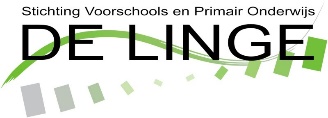 Stichting Kinderopvang De Linge Postbus 42  6850 AA HUISSENOf per email: kinderopvang@delinge.nl OndertekeningOndergetekende, ____________________________________________________schrijft zijn/haar*  zoon/dochter*  in voor plaatsing op de peutergroep en/of peuteropvang en gaat akkoord met de voorwaarden en tarieven van Stichting Kinderopvang De Linge, zoals beschreven op de website (www.delinge.nl). Datum___________________________Handtekening:___________________________________Naam en voorletters:Land van herkomst:Land van herkomst:Nationaliteit: Nationaliteit: Opleiding:   LBO  /  MBO  /  HBO  /  WO*Opleiding:   LBO  /  MBO  /  HBO  /  WO*Beroep: Beroep: Adres:Postcode en Woonplaats:Telefoon thuis: Telefoon thuis: Telefoon thuis: Mobiel: E-mail:Eenoudergezin:          ja/neeEenoudergezin:          ja/neeEenoudergezin:          ja/neeEenoudergezin:          ja/neeNaam en voorletters:Land van herkomst:Land van herkomst:Nationaliteit: Nationaliteit: Opleiding:       LBO  /  MBO  /  HBO  /  WO*Opleiding:       LBO  /  MBO  /  HBO  /  WO*Beroep: Beroep: Indien adresgegevens overeenkomen met ouder 1 dan hoeft dit niet nog een keer ingevuld te worden.Indien adresgegevens overeenkomen met ouder 1 dan hoeft dit niet nog een keer ingevuld te worden.Indien adresgegevens overeenkomen met ouder 1 dan hoeft dit niet nog een keer ingevuld te worden.Indien adresgegevens overeenkomen met ouder 1 dan hoeft dit niet nog een keer ingevuld te worden.Adres:Postcode en Woonplaats:Telefoon thuis:Telefoon thuis:Telefoon thuis:Mobiel: E-mail: Voornaam:Achternaam: (verwachte) Geboortedatum:Jongen / Meisje/ Nog niet bekendBSN:Land van herkomst:Land van herkomst:Nationaliteit: Inenting**:  Ja / Nee*Huisarts:Zijn er medische handelingen noodzakelijk bij uw kind tijdens het bezoek aan het IKC:  Ja / Nee*Zijn er medische handelingen noodzakelijk bij uw kind tijdens het bezoek aan het IKC:  Ja / Nee*Zijn er medische handelingen noodzakelijk bij uw kind tijdens het bezoek aan het IKC:  Ja / Nee*Zijn er medische handelingen noodzakelijk bij uw kind tijdens het bezoek aan het IKC:  Ja / Nee*Voornaam:Voornaam:Voornaam:Achternaam: Achternaam: Achternaam: (verwachte) Geboortedatum:(verwachte) Geboortedatum:(verwachte) Geboortedatum:Jongen / Meisje/ Nog niet bekendBSN: BSN: Land van herkomst:Land van herkomst:Land van herkomst:Land van herkomst:Nationaliteit: Inenting**:  Ja / Nee*Huisarts:Zijn er medische handelingen noodzakelijk bij uw kind tijdens het bezoek aan het IKC:  Ja / Nee*Zijn er medische handelingen noodzakelijk bij uw kind tijdens het bezoek aan het IKC:  Ja / Nee*Zijn er medische handelingen noodzakelijk bij uw kind tijdens het bezoek aan het IKC:  Ja / Nee*Zijn er medische handelingen noodzakelijk bij uw kind tijdens het bezoek aan het IKC:  Ja / Nee*Zijn er medische handelingen noodzakelijk bij uw kind tijdens het bezoek aan het IKC:  Ja / Nee*Zijn er medische handelingen noodzakelijk bij uw kind tijdens het bezoek aan het IKC:  Ja / Nee*DagenTijd0 Maandag	Van ………………uur Tot ………………uur0 DinsdagVan ………………uur Tot ………………uur0 WoensdagVan ………………uur Tot ………………uur0 DonderdagVan ………………uur Tot ………………uur0 VrijdagVan ………………uur Tot ………………uurVanaf 2 jaar: 0 Maandagochtend0 Dinsdagochtend 0 Woensdagochtend0 Donderdagochtend0 VrijdagochtendDagenDagenTijdTijd0 Maandag	VSOVan ……………………uur Tot ……………………uurBSOVan ……………………uur Tot ……………………uur0 DinsdagVSOVan ……………………uur Tot ……………………uurBSOVan ……………………uur Tot ……………………uur0 WoensdagVSOVan ……………………uur Tot ……………………uurBSOVan ……………………uur Tot ……………………uur0 DonderdagVSOVan ……………………uur Tot ……………………uurBSOVan ……………………uur Tot ……………………uur0 VrijdagVSOVan ……………………uur Tot ……………………uurBSOVan ……………………uur Tot ……………………uurDagenTijdTijd0 Maandag	Van ……………………uur Tot ……………………uur0 DinsdagVan ……………………uur Tot ……………………uur0 WoensdagVan ……………………uur Tot ……………………uur0 DonderdagVan ……………………uur Tot ……………………uur0 VrijdagVan ……………………uur Tot ……………………uurNaam:Relatie v.h. kind:Telefoon thuis:Telefoon thuis:Mobiel: Naam:Relatie v.h. kind:Telefoon thuis:Telefoon thuis:Mobiel: IBAN Bank-/GironummerNaam en voorlettersAdresPostcode en woonplaatsDatumHandtekening